КОНСУЛЬТАЦИЯ ДЛЯ РОДИТЕЛЕЙ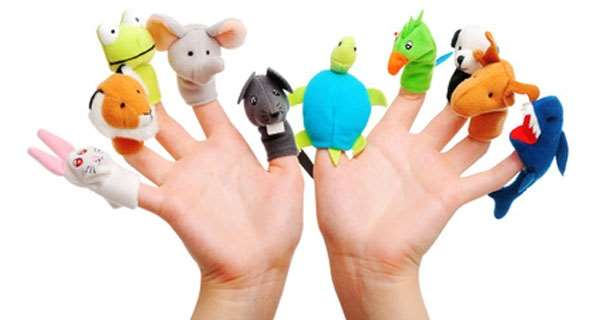 «Играем пальчиками – развиваем речь»В настоящее время все больше и больше детей с нарушением в речевом развитии. Если у ребенка имеется нарушение произношения, значит, в дальнейшем он может столкнуться с трудностями при чтении и письме. Наша с вами задача помочь детям преодолеть речевые нарушения.Давно уже доказали, что высокий уровень развития мелкой моторики у ребенка позволяет говорить о высоком уровне развития у него памяти, внимания, умения логически рассуждать, связно говорить. Вы, уважаемые родители, можете дома самостоятельно провести эксперимент. Если в 4 года ребенок не может донести в ладошке воду до лица, разливает её, то, значит, у него отстает развитие мелкой мускулатуры. Если после 5 лет ребенок затрудняется в выполнении упражнения «ладонь – кулак – ребро», то это тоже говорит об определенных нарушениях. Обнаружив это, не огорчайтесь, но и не оставляйте ребенка, надеясь, что со временем он догонит сверстников. Это мнение ошибочно. Ребенку нужна ваша помощь. Поиграйте с ним в игры и упражнения для развития мелкой моторики, поиграйте в пальчиковые игры. Слабую руку дошкольника можно и нужно развивать.Если упражнения вызывают у детей некоторые трудности, то вы - родители помогите ребенку удерживать остальные пальчики от непроизвольных движений.Предлагаю вашему вниманию некоторые пальчиковые игры, которые пользуются у детей особым интересом:         «СИДИТ БЕЛКА НА ТЕЛЕЖКЕ»Сидит белка на тележке,		(Хлопки ладонями и удары кулач- Продает она орешки.			ками друг о друга попеременно.)Лисичке-сестричке,			(Загибают по одному пальчику, Воробью, синичке.			 начиная с большого.)Мишке толстопятому,Заиньке усатому.Кому в платок,			(Ритмичные хлопки ладонями и Кому в зобок,			удары кулачками.)Кому в в лапочку.«ЕСТЬ ИГРУШКИ У МЕНЯ»Есть игрушки у меня:			(Хлопают в ладоши и ударяют кулач-ками друг о друга попеременно.)Паровоз и два коня,			(Загибают пальчики на обеих руках.)Серебристый самолет,Три ракеты, вездеход,Самосвал, подъемный кран —Настоящий великан.Сколько вместе?			(Хлопают попеременно в ладошиКак узнать?			и ударяют кулачками друг о друга.)Помогите сосчитать! «ИГРУШКИ»Работа над темпом и ритмом речиНа большом диване в ряд			(Попеременно хлопают вКуклы  Катины сидят:				ладоши и стучат кулачками.)Два медведя,  Буратино,			(Загибают поочередно все И веселый Чиполлино, 			пальчики.)И котенок, и слоненок.Раз, два, три, четыре,  пять.			(Разгибают поочередно 				пальчики.)Помогаем  нашей  Кате			(Попеременно   хлопают   в     Мы игрушки сосчитать.			ладоши и стучат кулачками.) «МЫ ВО ДВОР ПОШЛИ ГУЛЯТЬ»Раз, два, три, четыре,			(Загибают пальчики по одному.)пять,Мы во двор пришли			(«Идут» по столу указательным и гулять.				средним пальчиками.)Бабу снежную лепили,		 («Лепят» комочек двумя ладонями.)Птичек крошками			(«Крошат хлебушек» всеми кормили,			пальчиками.)С горки мы потом				(Ведут указательным пальцем правойкатались,				руки  по ладони левом   руки.)А еще в снегу валялись.		(Кладут ладошки на стол то Одной, то другой стороной.)Все в снегу домой				(Отряхивают ладошки.)пришли.Съели суп и спать легли.		(Движения воображаемой ложкой; руки под щеку.)«Варим суп»Хозяйка однажды с базара пришла.		(Шагаем пальчиками по ногамХозяйка с базара домой принесла:			от бедра к коленкам.)Капусту, 						(По очереди загибаем пальчикиКартошку, 						на руке, начинаем с большого пальца.)		Морковку,			Горох,				Петрушку 					И свёклу.			Ох!Вот овощи спор завели на столе.		(Попеременные движения обеими руками:Кто лучше, вкусней и нужней на земле:	кулачками – ладошками хлопаем по ногам.)Капуста, 					(По очереди загибаем пальчикиКартошка, 					на руке, начинаем с большого пальца.)		Морковка,			Горох,				Петрушка 					И свёкла.			Ох!Хозяйка тем временем ножик взяла	(Ребрами ладошек обеих рук стучим по И ножиком этим крошить начала:		ногам, имитируя работу ножа.)Капусту, 					(По очереди загибаем пальчикиКартошку, 					на руке, начинаем с большого пальца.)		Морковку,			Горох,				Петрушку 					И свёклу.			Ох!Накрытые крышкою в душном горшке	(Ладошки обеих рук соединить иКипели, кипели в крутом кипятке:		держать в горизонтальном положении.)Капуста, 					(По очереди загибаем пальчикиКартошка, 					на руке, начинаем с большого пальца.)		Морковка,			Горох,				Петрушка 					И свёкла.			Ох! И суп овощной оказался неплох!		(Имитация движений работы ложкой.) «АПЕЛЬСИН»Мы делили апельсин.		(Круговые движения кулачками рук.)Много нас,				(Показывают 10 пальцев.)А он один.				(Показывают 1 палец.)Эта долька – для ежа.		(Дети загибают поочередно пальцы.)Эта долька – для чижа.Эта долька – для утят.Эта долька – для котят.	Эта долька – для бобра.А для волка – кожура. 		(Поглаживание ладонью правой					руки тыльной стороны левой руки.)Он сердит на нас - 			(Сомкнуть пальцы обеих рук.)Беда!!!				(Руки прижать к щекам. Покачать головой.)Разбегайтесь - 			(Бегут пальцами по коленкам.)Кто куда!				(Руки спрятать за спину.)Как вы заметили, если мы используем при игре с пальчиками стишки, то у детей возрастает интерес к игре, у них возникает желание больше говорить.Для тренировки пальцев могут быть использованы упражнения и без речевого сопровождения. Ребенку объясняют выполнение того или иного задания. Родители на себе демонстрируют «Пальчики здороваются»- кончик большого пальца правой руки поочередно касаются кончиков указательного, среднего, безымянного и мизинца.Выполняя пальчиками различные упражнения, ребенок достигает хорошего развития мелкой моторики рук, которая не только оказывает благоприятное влияние на развитие, но и подготавливает ребенка к рисованию и письму. Кисти рук приобретают хорошую подвижность, гибкость, исчезает скованность движений, это облегчает приобретение навыков письма.	Играйте с детьми, общайтесь с ними, и они это оценят…Успехов вам!Учитель-логопед 7а группыПаульс А.Т.